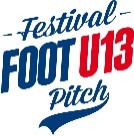 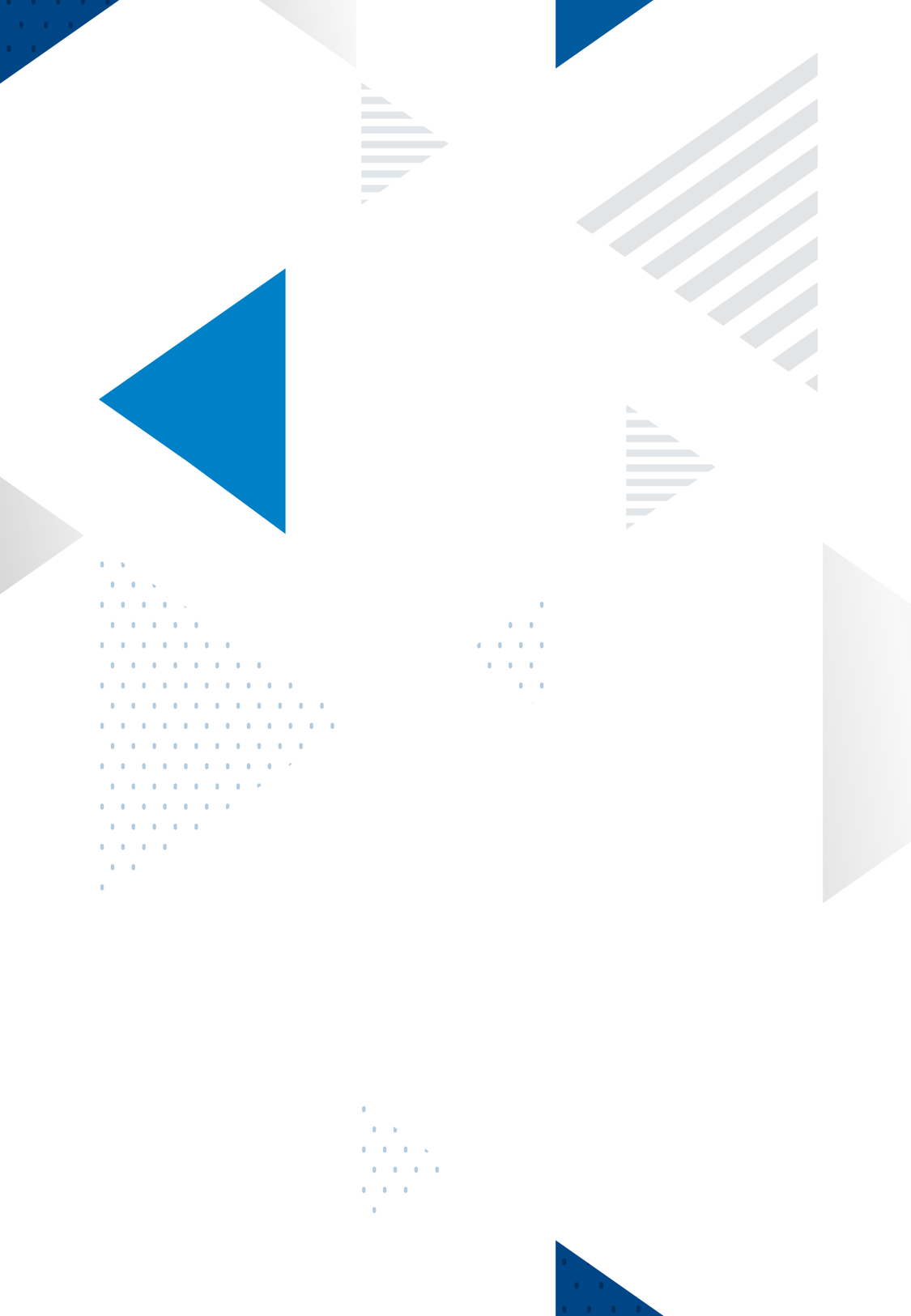 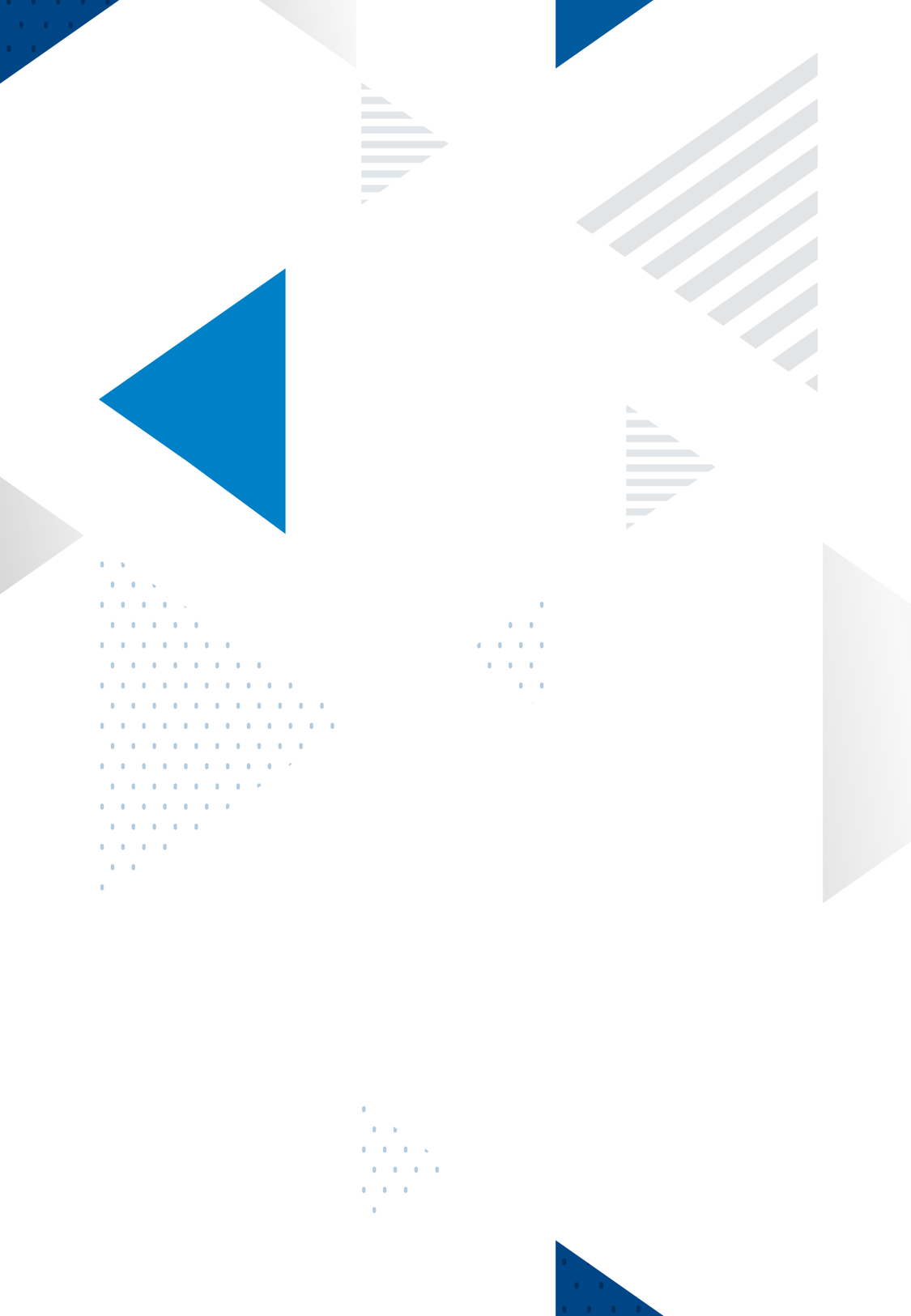 Règles du jeu = … / 5Parmi ces trois types de crampons lesquels sont idéales pour pratiquer le foot sur un terrain synthétique ?Des crampons « vissés »	Des crampons « stabilisés »	Des crampons « moulés »	Comment distingue-t-on le capitaine des autres joueurs ?Maillot de couleur différente		Brassard  					Chaussettes de couleur différente 	Au foot à 8, à quelle distance du ballon doit se placer l’équipe adverse sur un coup franc direct ?4 mètres			☐6 mètres			☐9 mètres 15 	   	☐Quelle est la longueur d’un but de foot à 8 ?4 mètres 		6 mètres	8 mètres 		Qu’est-ce qu’un gardien n’a pas le droit de faire hors de sa surface ?Marquer un but				Prendre le ballon avec les mains		Jouer le ballon de la tête			Règles de vie = … / 5Ton père te fait une remarque pendant le match que fais-tu ?Tu l’insultes				Tu t’énerves				Tu continues de jouer		Qu’est-il conseillé de manger la veille d’un match important ?Un Macdo	Une pizza	Des pâtes	Que signifie la dénomination «  PEF «   ?Programme environnemental fédéral ?	Programme éducatif français ?       	Programme éducatif fédéral ?		Quelle équipe n’est pas dans le groupe de la France pour la Coupe du Monde 2018 en Russie ?L’Australie	Le Pérou  	La Suisse  	 Quelle est l’action mise en place par le District Marne de Football cette année au sein des clubs marnais ?Une collecte de vêtements 		Une collecte de ballons 	       	Une collecte de piles usagées     	